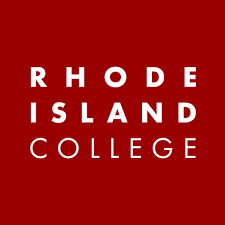 graduate COMMITTEE 
curriculum PROPOSAL FORMA. Cover page	 (rover over text for more instructions- please delete red instructions)B. NEW OR REVISED COURSESD. SignaturesD.1. Approvals:   Required from department chairs, program directors, and deans from the academic unit originating the proposal.  D.2. Acknowledgements: Required from all departments (and corresponding dean) impacted by the proposal. Signature does not indicate approval.  Concerns should be brought to the attention of the graduate committee chair for discussion.A.1. Course or programCEP 612 Cross cultural counselingCEP 612 Cross cultural counselingCEP 612 Cross cultural counselingCEP 612 Cross cultural counselingCEP 612 Cross cultural counselingAcademic UnitSchool of Education School of Education School of Education School of Education School of Education A.2. Proposal typeTitle revision  Title revision  Title revision  Title revision  Title revision  A.3. OriginatorKalina BrabeckKalina BrabeckHome departmentHome departmentCEPCEPA.4. RationaleAdditional Information for new programsWe seek to update the name of this course to be more relevant to the current state of culturally responsive/ social justice counseling. The old title, Cross-cultural Counseling, is outdated. We seek to update the title to Culturally Responsive Practice in Counseling. We also need to update the catalogue as the course is offered in spring, not fall.We seek to update the name of this course to be more relevant to the current state of culturally responsive/ social justice counseling. The old title, Cross-cultural Counseling, is outdated. We seek to update the title to Culturally Responsive Practice in Counseling. We also need to update the catalogue as the course is offered in spring, not fall.We seek to update the name of this course to be more relevant to the current state of culturally responsive/ social justice counseling. The old title, Cross-cultural Counseling, is outdated. We seek to update the title to Culturally Responsive Practice in Counseling. We also need to update the catalogue as the course is offered in spring, not fall.We seek to update the name of this course to be more relevant to the current state of culturally responsive/ social justice counseling. The old title, Cross-cultural Counseling, is outdated. We seek to update the title to Culturally Responsive Practice in Counseling. We also need to update the catalogue as the course is offered in spring, not fall.We seek to update the name of this course to be more relevant to the current state of culturally responsive/ social justice counseling. The old title, Cross-cultural Counseling, is outdated. We seek to update the title to Culturally Responsive Practice in Counseling. We also need to update the catalogue as the course is offered in spring, not fall.We seek to update the name of this course to be more relevant to the current state of culturally responsive/ social justice counseling. The old title, Cross-cultural Counseling, is outdated. We seek to update the title to Culturally Responsive Practice in Counseling. We also need to update the catalogue as the course is offered in spring, not fall.A.5. Student impactThere is no impact; the course does not change, only the title. Students are already accustomed to taking the course in the spring, in accord with their Plan of Study.There is no impact; the course does not change, only the title. Students are already accustomed to taking the course in the spring, in accord with their Plan of Study.There is no impact; the course does not change, only the title. Students are already accustomed to taking the course in the spring, in accord with their Plan of Study.There is no impact; the course does not change, only the title. Students are already accustomed to taking the course in the spring, in accord with their Plan of Study.There is no impact; the course does not change, only the title. Students are already accustomed to taking the course in the spring, in accord with their Plan of Study.There is no impact; the course does not change, only the title. Students are already accustomed to taking the course in the spring, in accord with their Plan of Study.A.6. Impact on other programsThis course is taken by Counseling students and does not affect other programs.This course is taken by Counseling students and does not affect other programs.This course is taken by Counseling students and does not affect other programs.This course is taken by Counseling students and does not affect other programs.This course is taken by Counseling students and does not affect other programs.This course is taken by Counseling students and does not affect other programs.A.7. Resource impactFaculty PT & FT: No impact as the substance of the course does not change. Faculty are already teaching the course in spring.No impact as the substance of the course does not change. Faculty are already teaching the course in spring.No impact as the substance of the course does not change. Faculty are already teaching the course in spring.No impact as the substance of the course does not change. Faculty are already teaching the course in spring.No impact as the substance of the course does not change. Faculty are already teaching the course in spring.A.7. Resource impactLibrary:N/AN/AN/AN/AN/AA.7. Resource impactTechnologyN/AN/AN/AN/AN/AA.7. Resource impactFacilities:N/AN/AN/AN/AN/AA.8. Semester effectiveSpring 25A.9. Rationale if sooner than next FallA.9. Rationale if sooner than next FallN/AN/AN/AA.10 Changes to the websitehttps://www.ric.edu/department-directory/department-counseling-educational-leadership-and-school-psychology/ms-clinical-mental-health-counselingUnder “Spring semester” heading, change CEP 612 Cross Cultural Counseling to CEP 612 Culturally Responsive Practice in Counselinghttps://www.ric.edu/department-directory/department-counseling-educational-leadership-and-school-psychology/ms-clinical-mental-health-counselingUnder “Spring semester” heading, change CEP 612 Cross Cultural Counseling to CEP 612 Culturally Responsive Practice in Counselinghttps://www.ric.edu/department-directory/department-counseling-educational-leadership-and-school-psychology/ms-clinical-mental-health-counselingUnder “Spring semester” heading, change CEP 612 Cross Cultural Counseling to CEP 612 Culturally Responsive Practice in Counselinghttps://www.ric.edu/department-directory/department-counseling-educational-leadership-and-school-psychology/ms-clinical-mental-health-counselingUnder “Spring semester” heading, change CEP 612 Cross Cultural Counseling to CEP 612 Culturally Responsive Practice in Counselinghttps://www.ric.edu/department-directory/department-counseling-educational-leadership-and-school-psychology/ms-clinical-mental-health-counselingUnder “Spring semester” heading, change CEP 612 Cross Cultural Counseling to CEP 612 Culturally Responsive Practice in Counselinghttps://www.ric.edu/department-directory/department-counseling-educational-leadership-and-school-psychology/ms-clinical-mental-health-counselingUnder “Spring semester” heading, change CEP 612 Cross Cultural Counseling to CEP 612 Culturally Responsive Practice in CounselingOld (for revisions only)ONLY include information that is being revised, otherwise leave blankNewExamples are provided within some of the boxes for guidance, delete just the examples that do not apply.B.1. Course prefix and number CEP 612CEP 612B.2. Cross listing number if anyN/AN/AB.3. Course title Cross Cultural CounselingCulturally Responsive Practice in CounselingB.6. OfferedFall Spring B.9. Justify differences if anyThis revision in title is more relevant and updated language. The change in when offered is reflective of how the students are already taking the course in accord with their plan of study. we are also updating the semester when the course is taken so that it’s accurate in the catalogue.This revision in title is more relevant and updated language. The change in when offered is reflective of how the students are already taking the course in accord with their plan of study. we are also updating the semester when the course is taken so that it’s accurate in the catalogue.B. 15. Other changes, if anyCourse will be offered in spring rather than summerCourse will be offered in spring rather than summerNamePosition/affiliationSignatureDateMonica Darcy, PhDProgram Director of Clinical Mental Health CounselingMonica G Darcy1/24/24Monica Darcy, PhDChair of CEPMonica G Darcy1/24/24Carol Cummings, PhDDean of FSEHDCarol A. Cummings1/31/24NamePosition/affiliationSignatureDate